ザ・シンフォニエッタみよし応援タオルみなさまに特別プレゼント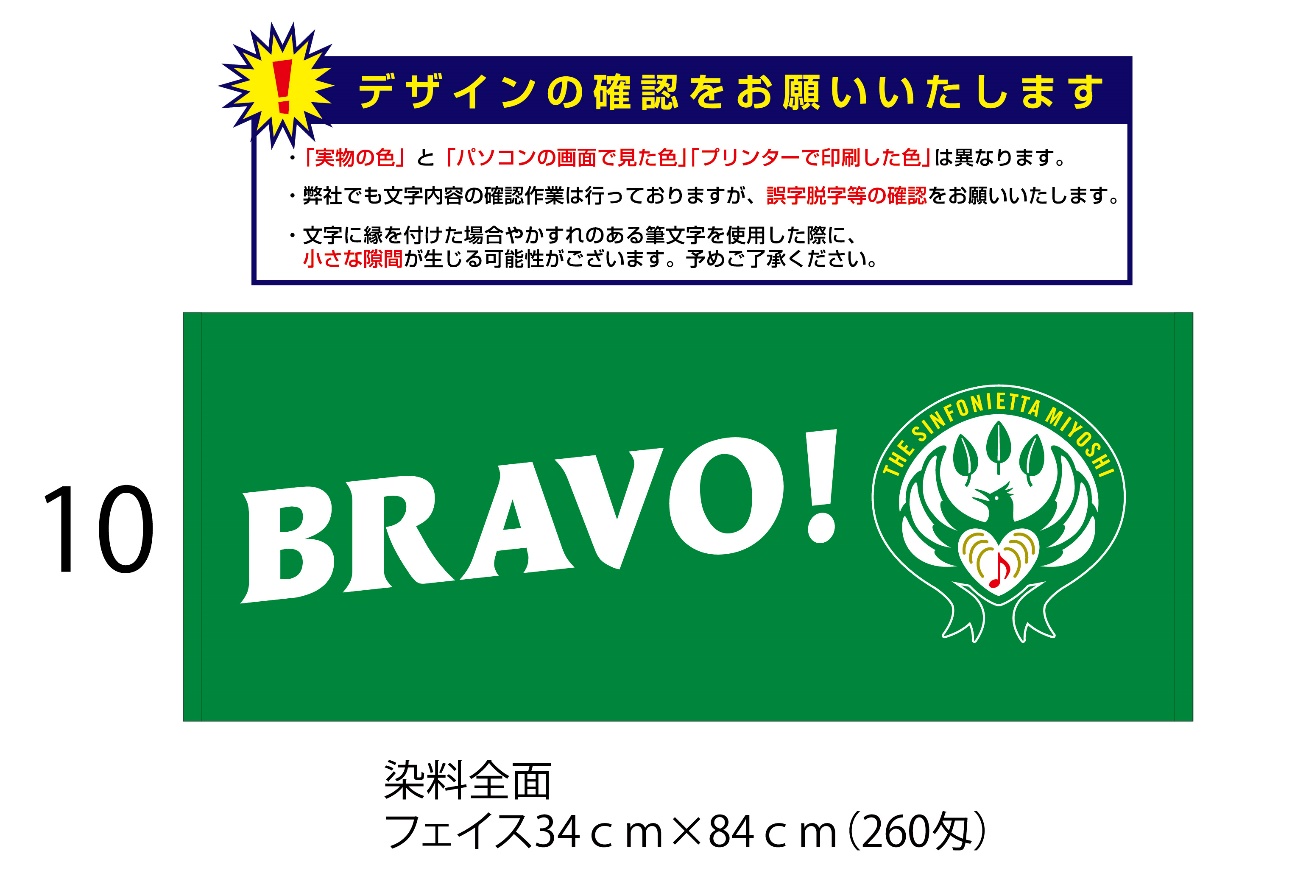 みなさまとザ・シンフォニエッタみよしのメンバーの気持ちをひとつにするお手伝いのため、コピスみよしは『ザ・シンフォニエッタ応援タオル（通称：ブラボータオル）』を制作しました。柔らかな綿素材の、肌触りの良いタオルとなっています。エンブレムマークはこのたび新たに作成しました。三芳町の鳥「ひばり」、樹々、芸術文化の響きをモチーフにしたものです。ザ・シンフォニエッタみよしのエンブレムが入ったこのタオルを、どうぞご活用ください。パンフレットと同じバッグに入れています。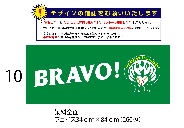 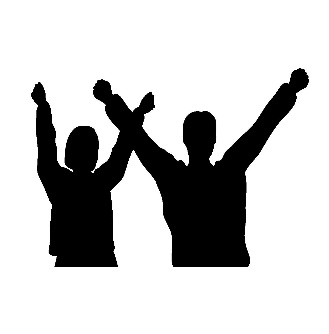 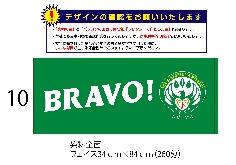 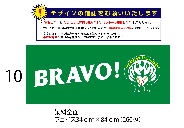 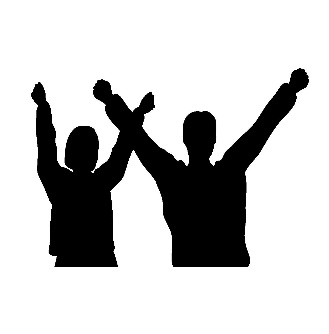 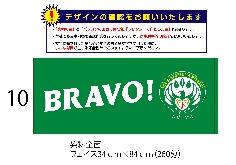 コンサートではこんな使い方をご提案します。・「ブラボー」と叫ぶ代わりにタオルを掲げる【コピスみよしからのご協力のお願い】アンコール後、みんなでタオルを掲げてメンバーを応援しませんか。みなさまの気持ちがきっとメンバーに伝わります。・『推し』メンバーにタオルを向けてアピールもアリ！・振り回したり、投げたりするのはホール内ではおやめください。おうちではこのような使い方ができます。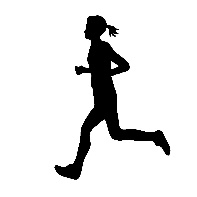 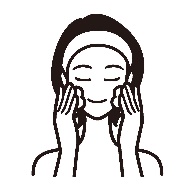 ・洗顔後に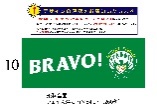 ・ヘアドライ用に・枕カバーとして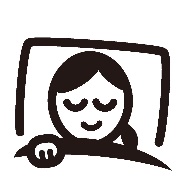 ・汗拭きに・ランニングのお供に・台所のお手拭きタオルとして